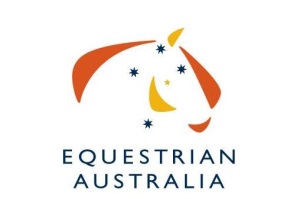 FEI CALENDAR APPLICATION FORM 2023Please send your FEI Calendar Applications by the closing date of the 5pm Monday 1st August 2022 to:Equestrian Australia
Sport Services Officer caiwen.cusworth@equestrian.org.auEVENT PAGE TEMPLATETo have your event listed on Equestrian Australia’s website Calendar, please complete and return the below form to caiwen.cusworth@equestrian.org.au Event DetailsEvent DetailsName of Event:Venue Location including State:FEI Competition Start Date:FEI Competition End Date:Name of Organising Committee:Discipline/s:FEI Event Category: (inclusive of star rating & all classes required eg CCI3*-S or -L, )FEI Competition will be run Indoor/Outdoor for the main class: Contact Details – for all correspondence Contact Details – for all correspondence Contact Name:Contact Address:Contact Phone Number:Contact Email Address:Schedule Admin Contact Name:Schedule Admin Contact Phone Number:Schedule Admin Contact Email Address:Name and email for forwarding of FEI fees if different to above:DisciplineName of EventStart dateEnd date:OrganiserEmail contact Location (precise venue’s address)Event’s websiteFacebook Page linkTwitter Page linkInstagram Page linkLive streaming link Live score linkPlease supply a HORIZONTAL photo or event’s banner to illustrate your event. Example :(For example, it can be your Facebook page’s top header banner called COVER PHOTO)Size of the banner needs to be 1130 x 430 pixels, see below.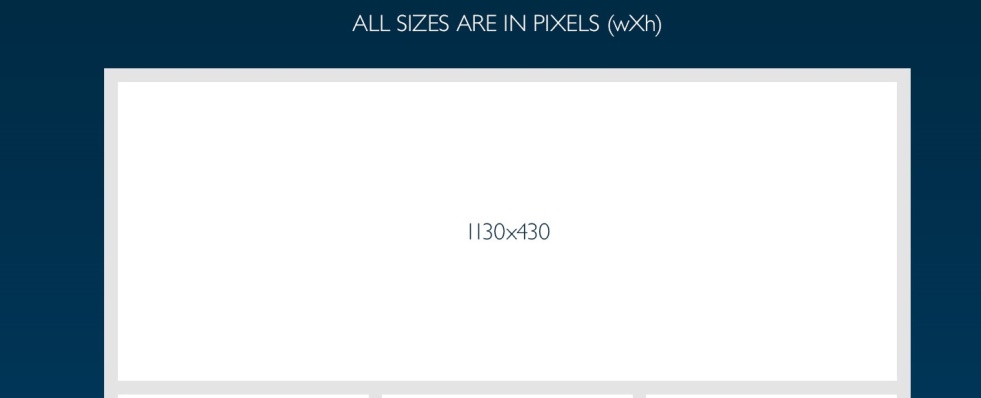 Please supply a HORIZONTAL photo or event’s banner to illustrate your event. Example :(For example, it can be your Facebook page’s top header banner called COVER PHOTO)Size of the banner needs to be 1130 x 430 pixels, see below.Please supply a HORIZONTAL photo or event’s banner to illustrate your event. Example :(For example, it can be your Facebook page’s top header banner called COVER PHOTO)Size of the banner needs to be 1130 x 430 pixels, see below.Please supply a HORIZONTAL photo or event’s banner to illustrate your event. Example :(For example, it can be your Facebook page’s top header banner called COVER PHOTO)Size of the banner needs to be 1130 x 430 pixels, see below.About Your Event:(Write a short text introducing your event. Level and what the general public can find)